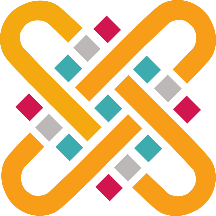 *Για τίτλους σπουδών που αποκτήθηκαν στην αλλοδαπή εφαρμόζονται οι διατάξεις που προβλέπονται στο άρθρο 304 του ν. 4957/2022, όπως τροποποιήθηκαν με το άρθρο 36 του ν. 5029/2023 και ισχύουν.ΑΙΤΗΣΗΕκπόνησης διδακτορικής διατριβής στο παρακάτω γνωστικό αντικείμενο:…………………………………………………….………….…………………………………………………………………………….……………….………………………………………….…………………………………….…ΕΠΩΝΥΜΟ: …………………..…….…………….....................ΟΝΟΜΑ: …………………………….………………………………….ΟΝΟΜΑ ΠΑΤΡΟΣ:…………….………………………………………ΟΝΟΜΑ ΜΗΤΡΟΣ:………….……….………………………………ΤΟΠΟΣ ΓΕΝΝΗΣΗΣ: ………………………………………………….ΗΜ/ΝΙΑ ΓΕΝΝΗΣΗΣ: …………………………….....................ΑΡ. ΑΣΤ.ΤΑΥΤΟΤ./ΔΙΑΒΑΤ.:……………………………………….ΑΜΚΑ: ………………………………………………………………………ΑΦΜ: ………………………………………………………………………..Δ/ΝΣΗ ΚΑΤΟΙΚΙΑΣ:…………………………………………………….…………..……………………………………………………………………...ΤΗΛΕΦΩΝΟ: …………..…..……………………………………………..ΚΙΝΗΤΟ: …………………………………………………………………..…E-mail: ………………..……………………………………….…………....ΠΡΟΣ:Το Τμήμα Μαιευτικής της Σχολής Επιστημών Υγείαςτου Πανεπιστημίου Δυτικής ΜακεδονίαςΠαρακαλώ να γίνει δεκτή η υποψηφιότητά μου για εκπόνηση διδακτορικής διατριβής.Συνημμένα υποβάλλω:Βιογραφικό σημείωμαΑντίγραφο πτυχίου/διπλώματος*Πιστοποιητικό αναλυτικής βαθμολογίας προπτυχιακών σπουδών Πιστοποιητικό αναλυτικής βαθμολογίας μεταπτυχιακών σπουδών ☐Αντίγραφο μεταπτυχιακών τίτλων σπουδών* (αν υπάρχει) Αποδεικτικά γνώσης ξένων γλωσσών Τουλάχιστον δύο συστατικές επιστολές Δισέλιδη πρόταση εκπόνησης διδακτορικής διατριβής σε ένα από τα διαθέσιμα επιστημονικά αντικείμενα που έχει καθορίσει η Συνέλευση του Τμήματος και αναφέρονται στην παρούσα προκήρυξη. Η πρόταση πρέπει να περιλαμβάνει τον τίτλο της διατριβής, γενική παρουσίαση του ερευνητικού αντικειμένου και αντιπροσωπευτική βιβλιογραφία Κάθε άλλο στοιχείο που συμβάλει στην πληρέστερη αξιολόγησή τους (π.χ. αποδεικτικά ερευνητικής δραστηριότητας, διακρίσεις κλπ) Φωτοτυπία της αστυνομικής ταυτότηταςΠτολεμαΐδα, ….../….../20………….Ο/Η Αιτ…………(ΥΠΟΓΡΑΦΗ)